03.04 Урок № 9-10 Система Земля – Луна. Природа Луны.Основной материал:Система Земля-Луна.    1. Космическая эра.      Наблюдение за телами Солнечной системы кроме оптических, последние 40 лет осуществляется различными КА. У истоков начала космической эры стоит Россия. (приложение: Важнейшие даты в освоении космического пространства – конец учебника). 4 октября 1957г  запущен первый ИСЗ (“Спутник-, СССР). 12 апреля 1961г  первый полет человека в космос (Ю.А.Гагарин, СССР, КК “Восток”).      Сейчас космические просторы бороздят сотни КА различного назначения в основном таких государств как: Россия, США (эти две страны доминирующие в освоении космического пространства). А также Китай, Япония и другие государства. Пилотируемые полеты осуществляются в России, США и в Китае.     2. Основные движения Земли. Движение вокруг Солнца по эллиптической (е=0.0167) со скоростью 29,8км/с ( ≈30км/с ). Обнаружено Дж. Брадлеем в 1728г - аберрация света, т.е звезды описывают эллипсы в течение года с полуосью примерно 20,5". Вращение вокруг оси. Смена времени суток. Ось все время // сама себе и наклонена к плоскости под углом 66°34' - как следствие смена времен года. Движение в пространстве совместно с СС в направлении звезды υ Бернулеса со скоростью 20 км/с. Движение в пространстве совместно с СС вокруг центра Галактики со скоростью 250 км/с в направлении созвездия Лебедя.
3. Форма Земли. 
    К началу нашего летоисчисления считали, что Земля – шар. К 1684г И. Ньютон доказал, что Земля сжатый эллипсоид (по полюсам).
    Геодезические измерения (первые Эратосфеном) в 240г до НЭ в Египте), затем в начале 11 века в Арабском халифате Аль-Бируни, позже, особенно грандиозные в России В.Я.Струве в 1816-1855гг от Северного Ледовитого океана до Дуная и другие измерения доказали что Земля эллипсоид.
    Позже выяснено, что форма Земли имеет более сложную фигуру - геоид (грушевидная форма).   5. Луна - спутник Земли. Единственный естественный спутник Земли – Луна, удаленный в среднем от Земли на 384400км (±). Из-за большого размера (четверть Земли) систему Земля-Луна называют двойной планетой и центр масс находится на расстоянии 4671км от центра Земли (именно он движутся вокруг Солнца по эллиптической орбите).     6. Затмения  
      Затмения повторяются (египетское - сарос), что связано с поворотом плоскости  лунной орбиты. Малый сарос составляет 6585,32 сут (≈18 лет 10,3 дней). За это время происходит 70-71 затмение (42-43 солнечных и 28 лунных) и в следующем саросе затмения повторяются в этом же порядке. В любой серии сароса  каждое затмение происходит приблизительно на 8 часов позже и почти на 120° долготы западнее предыдущего затмения.  Сарос известен с времен Фалеса Милетского (624-547), хотя египтяне и китайцы знали о нем еще раньше. Большой сарос составляет 19756 сут.  (54г 34 сут) - повторение почти одинаковых затмений, который меняется в течение 1000 лет другой серией.  Вопросы:1) Почему систему Земля-Луна называют двойной планетой? 2) Что такое сидерический и синодический период обращения Луны и чему он равен? 3) День начала космической эры. 4) Когда бывают лунные и солнечные затмения, их причина? Что такое сарос? 5) Наиболее продолжительным (примерно 7 мин.) полное затмение бывает, когда Земля находится вблизи афелия своей орбиты, а Луна – вблизи перигея. Почему? 6) Почему затмения не наблюдаются каждый месяц? 7) Как происходит смена фаз Земли на небе Луны? 8) Каков минимально возможный промежуток времени между солнечным и лунным затмением? ). Возможно сделать сообщения (доклад) на тему "Затмения":
 - Солнечные затмения (или одно конкретное)
 - Лунные затмения (или одно конкретное)
 - Влияние затмений на судьбы людей (из истории)
 - Затмения этого года и т.д.Природа Луны.Зона Роша
Эдуард Альберт РОШ разрабатывая математическую теорию Лапласа по образованию Солнечной системы, рассчитал, что всякому спутнику, оказавшемуся ближе некоторого расстояния к своему центральному телу, чем совершенно определенное расстояние (равно 2,446 радиуса планеты - зона Роша), грозит неизбежная опасность развалиться на составные части под действием тяготения планеты. Физические условия на Луне1. Нет атмосферы (может и была) т.к. масса Луны в 81 раз меньше земной и вторая космическая скорость для Луны 2,38км/с<Vmin. 2. Небо черное, видны хорошо звезды, планеты (нет магнитного поля поэтому ориентация по звездам). 3. Диск Земли с Луны в 3,5 раза > диска Солнца. 4. Продолжительность суток около месяца (29,5 дня) – две недели день, две недели ночь. 5. Резкий перепад температур от 400К (+130oС днем) до 100К (-170oС ночью) из-за отсутствия атмосферы. На глубине десятков см Т = const., грунт (реголит, достигающий в некоторых местах толщины 10-12м) имеет плохую теплопроводность. 6. Луна повернута к нам одной стороной (с небольшими колебаниями) – оборот вокруг оси и вокруг Земли за 27,3 сут. Поверхность С Земли мы видим невооруженным глазом объекты диаметром в 100км, а в телескоп - 1км. Поверхность стала твердой 4 млрд. 527 млн. лет назад. Более темные (Моря) без воды на видимой стороне 30% поверхности (на обратной стороне меньше). Это сравнительно ровная поверхность - впадины до , покрыты лавой (когда-то извержения вулканов). Море: Дождей, Кризиса, Холода, Влажности, океан Бурь и т.д. Возраст морей больше 3 млрд. лет. Более светлые (материки) занимают на видимой стороне 70% поверхности. Характерная особенность лунного рельефа – кольцевые структуры (кратеры). Самых разных размеров, на видимой стороне более 1700 размером более 3,5км (размером более 1км можно насчитать более 300000). В центре - горка у большинства крупных кратеров и они окружены возвышенностью в 2-3км с пологими склонами. Название кратеров - это в большинстве фамилии ученых: Аристарх, Тихо, Коперник, Кеплер и т.д. Образование кратеров: 1.Падение метеоритов. Удар – взрыв, разлетаются осколки, образуя более мелкие кратеры и лучевые системы-цепочки кратеров тянущихся на сотни км (от кратеров Тихо, Коперник, Кеплер, и т.д). 2. Извержение вулканов (крупные кратеры). Лучший период наблюдений кратеров - граница освещенной и не освещенной части (терминатор). Горы - горные хребты, возраст порядка 4млрд. лет (светлые участки, видны в телескоп). Максимальная высота 9км. Альпы, Карпаты, Кордильеры, Алтай, Кавказ и т.д. Первые название ввел Ян Гавелий. Последние 2 млрд.лет рельеф практически не меняется т.к: 1. Закончилась вулканическая деятельность. 2. Уменьшилась интенсивность падения метеоритов. Внутреннее строениеПриливы1) Назовите основные формы рельефа Луны? 2) Какие физические условия на поверхности Луны? Теория берётся из любого источника. Задания выполняются в тетрадях, фотографируются и отправляются преподавателю по адресу: kartel.mih@yandex.ruДлина меридиана в 1°около экватора =  вблизи полюсов = Сегодня экваториальный радиус  полярный радиус . Средний радиус считают , а экваториальный .Сжатие можно определить по формуле е= (a-b)/a, где а – большая полуось эллипса; b – малая полуось.Сжатие можно определить по формуле е= (a-b)/a, где а – большая полуось эллипса; b – малая полуось.Сжатие Земли составляет 1:298,257 Вычислив размер Земли, можно определить ее массу и среднюю плотность, считая приближенно Землю шаром.Вычислив размер Земли, можно определить ее массу и среднюю плотность, считая приближенно Землю шаром.Вычислив размер Земли, можно определить ее массу и среднюю плотность, считая приближенно Землю шаром.из F=m.g=G (M.m)/R2 находим М=(g.R2)/G≈5,9736.1024кгиз F=m.g=G (M.m)/R2 находим М=(g.R2)/G≈5,9736.1024кгþср=М/V=5,515кг/м3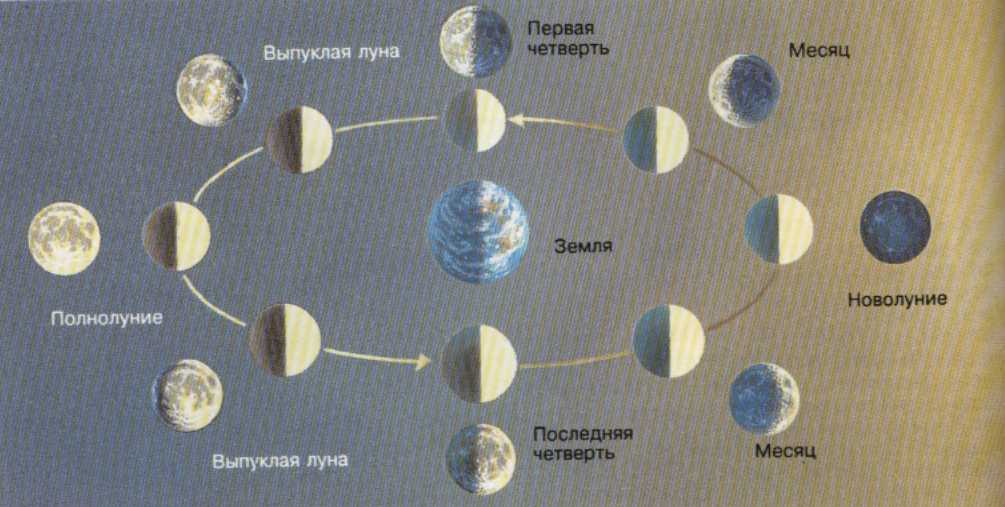   Луна светит отраженным светом и вид фазы (освещенной части Луны) зависит от взаимного расположения Солнца, Земли и Луны. Фаза - отношение площади освещенной части видимого диска Луны ко всей его площади (= отношению толщины освещенной части диска к ее диаметру). 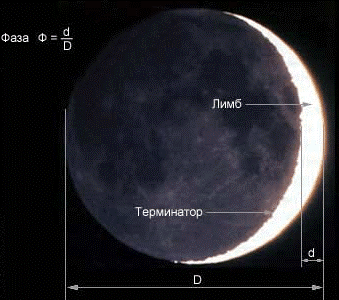    р - Луна растет после новолуния, наблюдается вечером   с  - Луна старая (убывающая после полнолуния),  наблюдается утром.                 Кстати: найдите ошибку художника на этом рисунке.      Полный цикл смены фаз (синодический месяц) составляет примерно 29,5 суток .      Полный оборот вокруг Земли (сидерический месяц) Луна совершает примерно за 27,3 суток.   Участвуя в суточном движении небесной сферы, Луна быстро перемещается по небу: 360о:27,32≈13о/сут  по направлению с запада на восток (каждые сутки кульминация запаздывает на 24:27,32≈50 мин)  Участвуя в суточном движении небесной сферы, Луна быстро перемещается по небу: 360о:27,32≈13о/сут  по направлению с запада на восток (каждые сутки кульминация запаздывает на 24:27,32≈50 мин)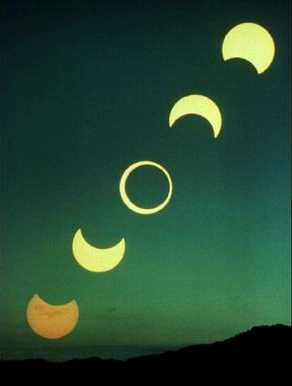 Последовательность фаз кольцеобразного солнечного затмения 24 декабря 1973г (с восхода Солнца, период 1,5 ч.)     Явление, при котором свет от небесного тела временно затемняется другим телом.    Орбита Луны вокруг Земли наклонена к плоскости орбиты Земли вокруг Солнца на 5,1°. Поэтому время от времени эти три тела оказываются в соединении. Тогда происходит затмение Солнца или Луны. В течение месяца, благоприятного для затмений может произойти одно солнечное, или два солнечных и лунное затмение. Следующее необходимое для затмений расположение лунной орбиты произойдет только через пол года (177-178 суток). Виды солнечного затмения:  1. частное- закрывает часть солнечного диска,  2. кольцевое- закрывает полностью Солнце - диаметр Луны меньше солнечного,  3. полное (центральное)- закрывает полностью Солнце - диаметр Луны больше солнечного.     Солнечное затмение происходит в новолуние, максимальная длительность 7 мин 40сек. Максимальная ширина тени при этом, прочерчиваемая по поверхности Земли  (полутени около 6000км). Виды лунного затмения: 1. частное - тень Земли закрывает часть Луны. 2. полное - тень Земли закрывает полностью Луну.     Лунное затмение происходив в полнолунии и максимальная его продолжительность  1 час 44 мин. 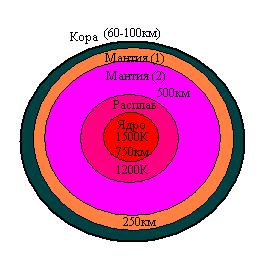 Принято считать, что недра Луны можно разделить на пять слоев. Поверхностный слой — лунная кора (ее толщина меняется от  до  ) Верхняя мантия — слой толщиной около .  Средняя мантия толщиной порядка . На глубинах порядка 600- располагаются глубокофокусные лунные сейсмические очаги.  На глубине около  кончается литосфера (твердая оболочка) и начинается лунная астеносфера — расплавленный слой. На глубине 1380- происходит резкое изменение скорости продольных волн — здесь проходит граница (довольно размытая) пятой зоны — ядра Луны, состоит из расплавленного сульфида железа. 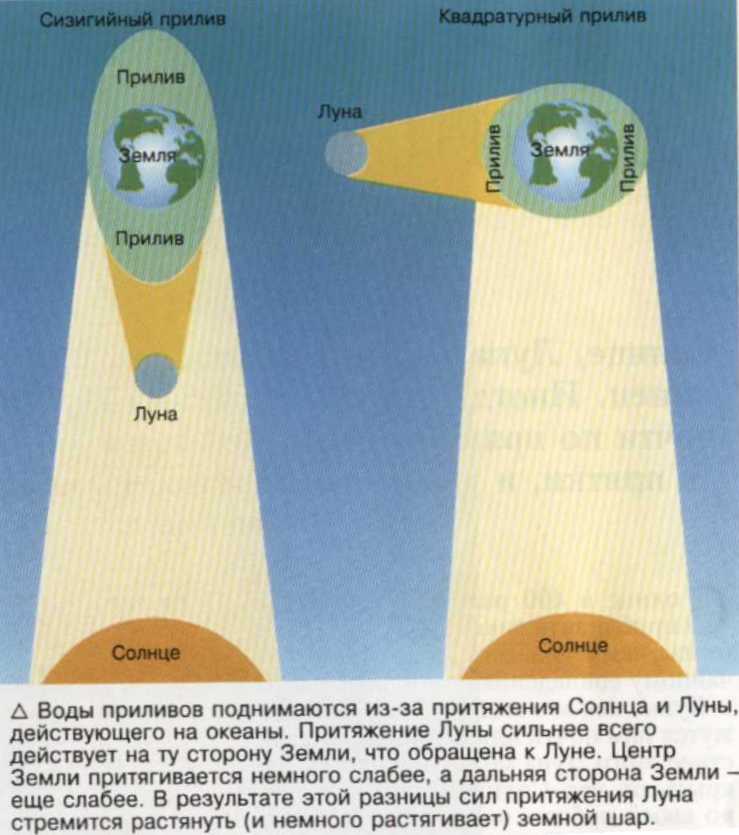 Из-за приливного действия возникают силы трения, тормозящие вращение вокруг оси Земли и Луны.  Сутки за 100 лет на Земле становятся длиннее на 0,0016с. Кроме того скорость движения Луны по орбите возрастает и она удаляется на  в год от Земли.   Деформация Земли в результате воздействия тяготения Луны составляет 30см, а Луны - 40см. Водная поверхность поднимается в среднем на , а разность возле берегов между приливом и отливом составляет 4-.   Приливы можно использовать для выработки электроэнергии. В 1968г в СССР была построена опытная ПЭС в Кислой губе близь Мурманска мощностью 800 кВт.